§3209.  Rate designThe commission shall set charges and rates collected by transmission and distribution utilities in accordance with this section.  [PL 1997, c. 316, §3 (NEW).]1.  Applicable law.  The design of rate recovery for the collection of transmission and distribution costs, stranded costs and other costs recovered pursuant to this chapter must be consistent with existing law, as applicable.  The commission may continue to permit recovery, in transmission and distribution utility rates, of costs previously incurred by the utility when it was an integrated electric utility that are not included in the recovery of stranded costs pursuant to section 3208.[PL 1997, c. 316, §3 (NEW).]2.  Proceeding.  Following notice and hearing, the commission shall complete an adjudicatory proceeding on or before December 1, 1999 for the design of cost recovery for transmission and distribution costs, stranded costs and other costs recovered pursuant to this chapter and for the design of rates for backup or standby service.[PL 1999, c. 398, Pt. L, §2 (AMD).]3.  Exit fees.  A customer who significantly reduces or eliminates consumption of electricity due to self-generation, conversion to an alternative fuel or demand-side management may not be assessed an exit or reentry fee in any form for the reduction or elimination of consumption or reestablishment of service with a transmission and distribution utility.[PL 1997, c. 316, §3 (NEW).]4.  Decommissioning costs.  As required by federal law, rule or order, the commission shall include in the rates of a transmission and distribution utility decommissioning expenses associated with a nuclear unit.[PL 1997, c. 316, §3 (NEW).]SECTION HISTORYPL 1997, c. 316, §3 (NEW). PL 1999, c. 398, §L2 (AMD). The State of Maine claims a copyright in its codified statutes. If you intend to republish this material, we require that you include the following disclaimer in your publication:All copyrights and other rights to statutory text are reserved by the State of Maine. The text included in this publication reflects changes made through the First Regular and First Special Session of the 131st Maine Legislature and is current through November 1. 2023
                    . The text is subject to change without notice. It is a version that has not been officially certified by the Secretary of State. Refer to the Maine Revised Statutes Annotated and supplements for certified text.
                The Office of the Revisor of Statutes also requests that you send us one copy of any statutory publication you may produce. Our goal is not to restrict publishing activity, but to keep track of who is publishing what, to identify any needless duplication and to preserve the State's copyright rights.PLEASE NOTE: The Revisor's Office cannot perform research for or provide legal advice or interpretation of Maine law to the public. If you need legal assistance, please contact a qualified attorney.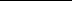 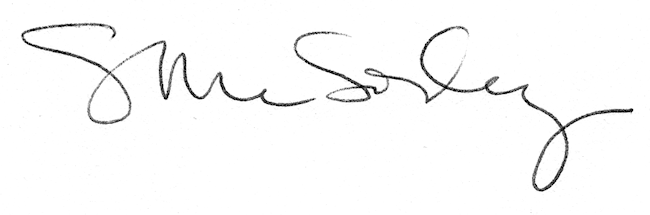 